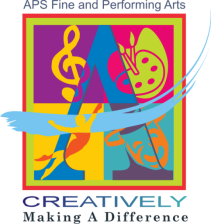 Atlanta Public SchoolsOffice of Fine and Performing ArtsGrade 8 MusicComposition Pre Assessment Student Packet“Music Composition”Dr. Adriana van Rensburg, Assistant Director, ArtsAPS Grant ProjectMr. Raymond Veon, Interim Director, Fine and Performing ArtsProject Director, ArtsAPS Grant Project Mrs. Cynthia Terry, Director (Retired), Fine and Performing ArtsStudent PacketYour Name: _____________________________________________________________Your School: ____________________________________________________________Your Music Teacher’s Name: _______________________________________________Your Homeroom Teacher’s Name: ___________________________________________Your Instrument: _________________________________________________________I had music in:  ❐ 6th Grade 	❐ 7th Grade	List the types of music classes you’ve taken: ❐ General Music	❐ Chorus	❐ Orchestra		❐ BandHow long is your music class? ❐ 60 minutes or less	❐ More than 60 minutesWhen do you have music? ❐ Every day	❐ Every other day	❐ Other (explain):SECTION A: COMPOSITION Scenario: You will compose an original work communicating a feeling or passion unique to you. The title of your piece should capture what you are expressing musically.Your composition must include:Notated ideas on the staff paper included in this packetA title at the top of the staff paperA clef at the beginning of every staff A key signature to the right of every clef (D, G, or C Majors)A time signature (4/4, 3/4 or 6/8 time) to right of the first key signature8 complete measuresA melody that has shape and directionRhythmic variety including rests (accurate to meter)Appropriate markings for expression, articulation, and dynamicsAt least two contrasting dynamics (e.g. Forte & Piano)A beginning and end using the first note of the key (tonic)The composition should end with a double bar A Performance evaluated by a trusted peerYour Name: _______________________________________________Your School: ______________________________________________Title: _____________________________________________________________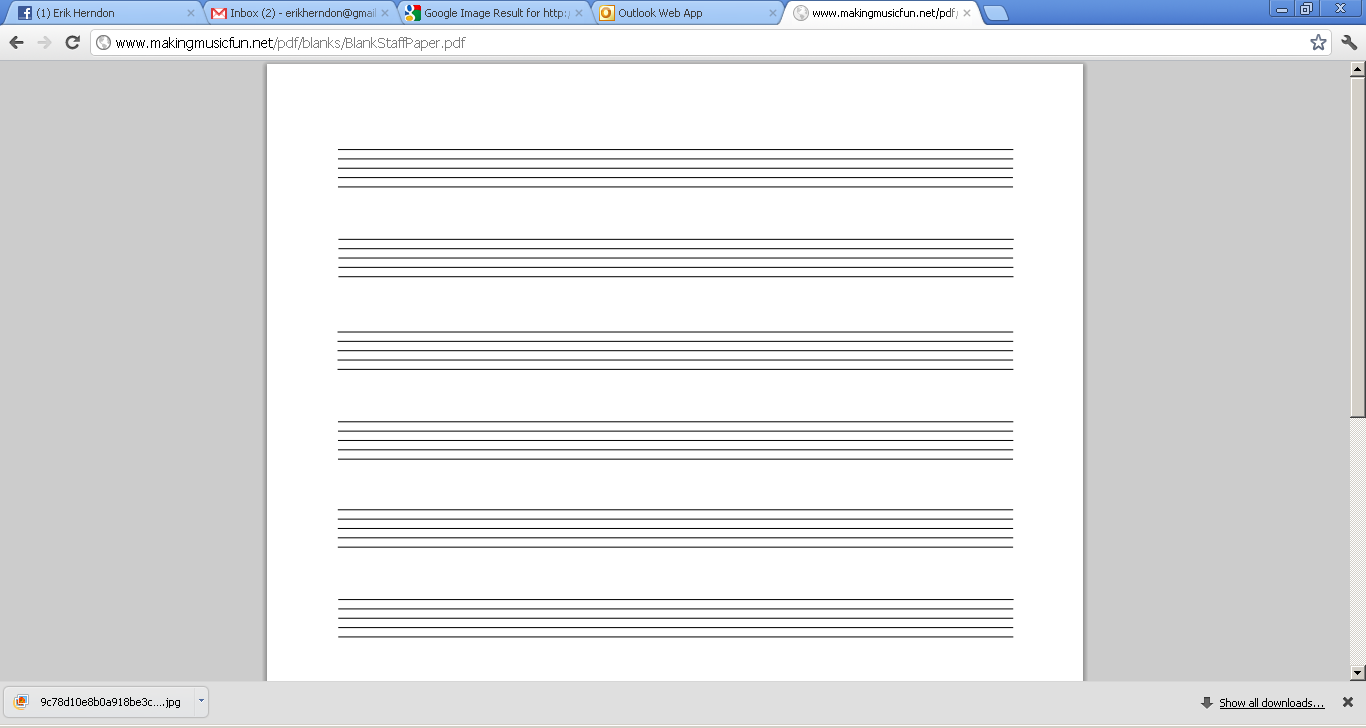 SECTION B: MUSIC EDITINGOnce you have finished notating your piece, review your composition and select the musically appropriate markings that reflect what you are expressing. Here are a few examples but you may use additional symbols and terms learned in your study.COMPOSITION CHECKLISTSECTION B: PERFORMANCE & PEER EVALUATIONYour Name: ______________________________________________Your School: _______________________________________________Name of Peer Evaulator: ______________________________________Step 1: Performance Checklist: While you perform, your partner will listen to you and use this rubric to indicate the quality of your performance. This checklist indicates the frequency that you demonstrate consistency in each area.Peer Assessment RubricStep 2: Verbal Feedback: At the end of your performance, you will listen while your partner respectfully shares their feedback with you.Step 3: Discussion and Negotiation: Your partner will ask you for your opinion of his/her feedback (e.g., “What do you think of this feedback?”, “Do you need any more explanation?”, “Do you think this feedback is useful?”). SECTION C: REFLECTION Your name: _____________________________________________________________Your School: ____________________________________________________________QUESTION 1Please explain, using complete sentences, the connection between your title and the music of your composition. Please consider the choices you made in editing and performing your composition and justify the significance of any musical markings you used.………………………………………………………………………………………………………………………………………………………………………………………………………………………………………………………………………………………………………………………………………………………………………………………………………………………………………………………………………………………………………………………………………………………………………………………………………………………………………………………………………………………………………………………………………………………………………………………………………………………………………………………………………………………………………………………………………………………………………………………………………………………………………………………………………………………………………………………………………………………………………………………………………………………………………………………………………………………………………………………………………………………………………………………………………………………………………………………………………………………………QUESTION 2Please explain, using complete sentences and giving at least two examples, how the development of your composition was influenced by composers, musicians, musical styles, beliefs, or personal interests. ………………………………………………………………………………………………………………………………………………………………………………………………………………………………………………………………………………………………………………………………………………………………………………………………………………………………………………………………………………………………………………………………………………………………………………………………………………………………………………………………………………………………………………………………………………………………………………………………………………………………………………………………………………………………………………………………………………………………………………………………………………………………………………………………………………………………………………………………………………………………………………………………………………………………………………………………………………………………………………………………………………………………………………………………DYNAMIC SIGNSARTICULATION SIGNSTEMPO MARKINGSff, f, mf, mp, p, pp,Crescendo or DecrescendoStaccato, LegatoAccents, Bow MarkingsSlurs, TiesPresto, AllegroModerato, AndanteAdagio, LargoThe composition and performance captures the character of the titleYESNOThere is a clef at the start of every staffYESNOThere is a key signature to the right of the clef on every staffYESNOThere is a time signature only on the first staffYESNOThe composition is 8 measures longYESNOThe composition begins and ends with the first note of the key (tonic)YESNOThere are a variety of accurate rhythms and restsYESNOMy composition has at least two dynamic markingsYESNOMy composition has at least one articulation marking YESNOMy composition has at least one tempo markingYESNOThere are correctly placed bar-lines and a double bar line at the end  YESNO1 pointNever or Rarely 0- 25% of the time2 pointsSometimes25-50% of the time3 PointsUsually50-75% of the time4 pointsMostly75- 100% of the timePoints EarnedPosture IntonationBow ControlArticulationRhythmic AccuracyNote AccuracyTone QualityDynamicsTempoMusicalityPeer Assessment  TotalPeer Assessment  TotalPeer Assessment  TotalPeer Assessment  TotalPeer Assessment  Total